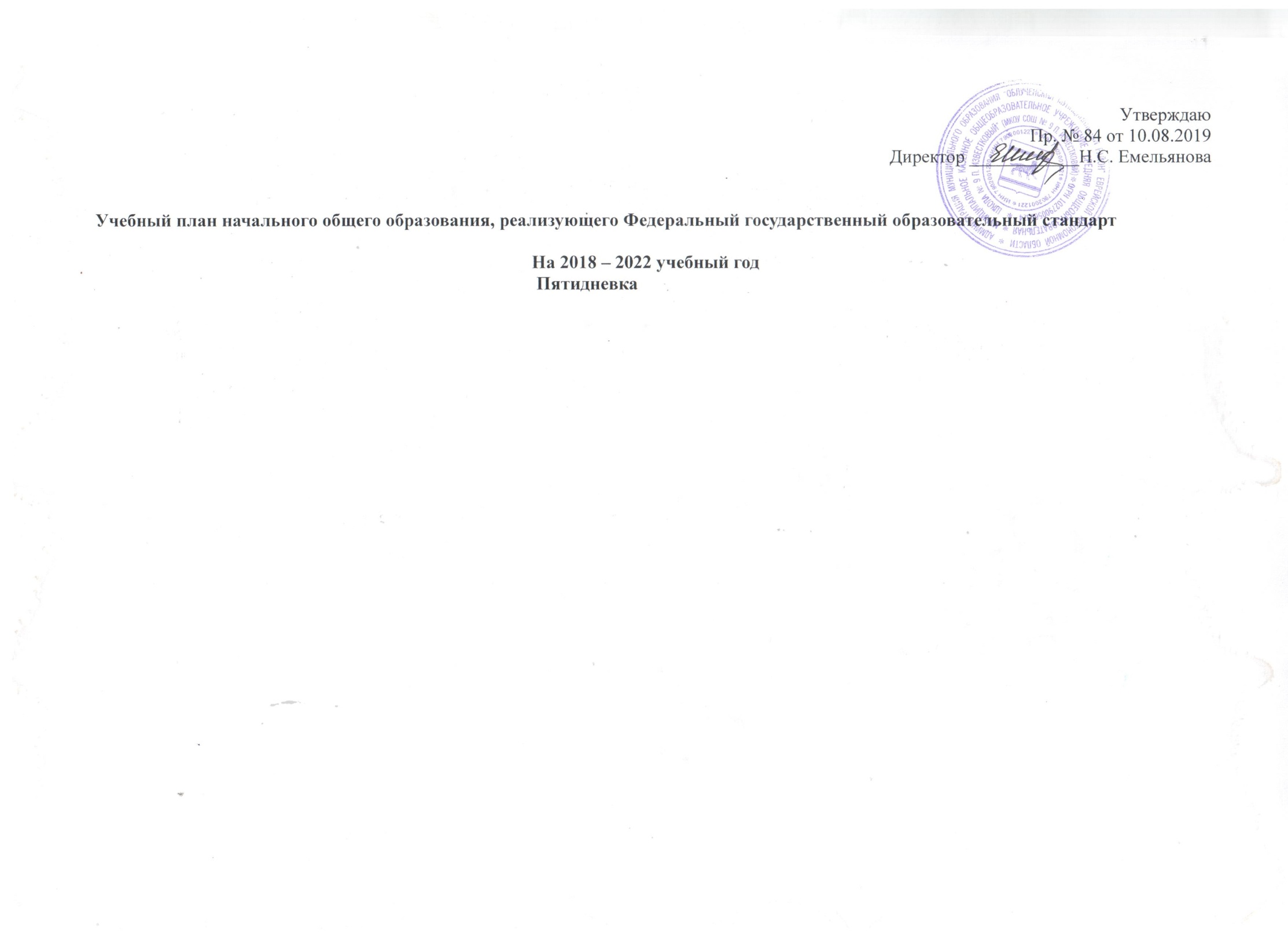 План внеурочной деятельности для 1-ых  классов, реализующих Федеральный государственный образовательный стандартПлан внеурочной деятельности для 2-ых  классов,  реализующих Федеральный государственный образовательный стандартПлан внеурочной деятельности для 3-их  классов,  реализующих Федеральный государственный образовательный стандартПлан внеурочной деятельности для 2-ых  классов,  реализующих Федеральный государственный образовательный стандартПредметные областиУчебные предметы   КлассыКоличество часов в неделюКоличество часов в неделюКоличество часов в неделюКоличество часов в неделюКоличество часов в неделюКоличество часов в неделюКоличество часов в неделюКоличество часов в неделюКоличество часов в неделюКоличество часов в неделюКоличество часов в неделюВсего часовПредметные областиУчебные предметы   Классы1А 1Б1Б2А2А2Б2Б3А3Б4А4БВсего часовПредметные областиУчебные предметы   КлассыКоличество часов в неделю/годКоличество часов в неделю/годКоличество часов в неделю/годКоличество часов в неделю/годКоличество часов в неделю/годКоличество часов в неделю/годКоличество часов в неделю/годКоличество часов в неделю/годКоличество часов в неделю/годКоличество часов в неделю/годКоличество часов в неделю/годКоличество часов в неделю/годПредметные областиОбязательная частьРусский язык и литературное чтениеРусский язык4444444444416Русский язык и литературное чтениеЛитературное чтение4444444443315Иностранный языкАнглийский язык---222222226\6Математика и информатикаМатематика4444444444416\16Обществознание и естествознание (Окружающий мир)Окружающий мир222222222228\8Основы религиозных культур и светской этики «Основы светской этики»---------1-1Основы религиозных культур и светской этики «Основы православной культуры»----------11ИскусствоМузыка111111111114\4ИскусствоИзобразительное искусство111111111114\4ТехнологияТехнология111111111114\4Физическая культураФизическая культура 33333/3/3333312\12Итого:2121212222222222222222861А 1А 1Б2А2Б2Б3А3А3Б4А4БЧасть, формируемая участниками образовательного процесса---111111114Русский язык11111113Максимально допустимая недельная нагрузка212121232323232323232390Максимально допустимая годовая нагрузка8848848848848848848848843272 Направления  Кружки, секции, проектная деятельность и др. по направлениям развития личности1А(9 часов)1Б(9 часов)Духовно-нравственное  Программа классного руководителя2 Духовно-нравственное  «В мире книг»1 Духовно-нравственное  Читательский кружок1Духовно-нравственное  СоциальноеКружок «Азбука безопасности»11СоциальноеКружок «Я среди людей»1СоциальноеОбщеинтеллектуальное  Кружок «Почемучка» 1 Общеинтеллектуальное  Программа классного руководителя1 Общеинтеллектуальное  Кружок «Геометрия вокруг нас»1Общеинтеллектуальное  Кружок «Хочу все знать»1Общекультурное   Программа классного руководителя1 Общекультурное   Программа классного руководителя1 Общекультурное    Курс «Умелые ручки»1 Общекультурное   Карали «Акварелька»1Общекультурное   Кружок «Умелые ручки»1Общекультурное   Вокальный кружок1Общекультурное   Кружок «Веселый карандаш»1Спортивно – оздоровительное Народные игрыКружок «Подвижные игры»1ВСЕГО К ФИНАНСИРОВАНИЮВСЕГО К ФИНАНСИРОВАНИЮ9 часов9 Направления  Кружки, секции, проектная деятельность и др. по направлениям развития личности2А(9 часов)2Б(9 часов)Духовно-нравственное  Кружок «Акварелька»1 (68)Духовно-нравственное  Кружок «Азбука жизни»1Духовно-нравственное  Кружок «В гостях у сказки»1Духовно-нравственное  Кружок «Книга лучший друг»1 (34)СоциальноеПрограмма «3 ()СоциальноеПрограмма «Школа добрых дел»2Общеинтеллектуальное Программа «Работа с текстом»1ОбщеинтеллектуальноеКружок «Умники и умницы» 1 (34)Кружок «Занимательный русский язык»1Кружок «Юный математик»1Общекультурное   Программа «Театральная студия» Общекультурное   Кружок «Театральный»1 (34)Общекультурное   Программа «Творческая мастерская»2Общекультурное   Спортивно – оздоровительноеНародные игры11ВСЕГО К ФИНАНСИРОВАНИЮ99 Направления  Кружки, секции, проектная деятельность и др. по направлениям развития личности3А(9 часов)3Б(9 часов)Духовно-нравственное  Кружок «Цветная палитра» 1 (34)Духовно-нравственное  Кружок «Книга – лучший друг»1 (34)Духовно-нравственное  Программа «Звонкие голоса»1Духовно-нравственное  Программа «Волшебная кисточка»1СоциальноеПрограмма классного руководителя               2(68)СоциальноеПрограмма «Школа добрых дел»ОбщеинтеллектуальноеКружок «Умники и умницы»1 ()ОбщеинтеллектуальноеОбщеинтеллектуальноеКружок «Геометрия»Общекультурное                 2(68)Общекультурное   Общекультурное   Программа «Театральная студия»Общекультурное   Программа «Творческая мастерская»3Общекультурное   Кружок «Риторика»Спортивно – оздоровительноеВыше, дальше, быстрее1Спортивно – оздоровительноеПрограмма «Танцевальная студия»ВСЕГО К ФИНАНСИРОВАНИЮВСЕГО К ФИНАНСИРОВАНИЮ99 Направления  Кружки, секции, проектная деятельность и др. по направлениям развития личности2А(9 часов)2Б(9 часов)Духовно-нравственное   Программа «Работа с текстом»2 ()Духовно-нравственное  2 ()Духовно-нравственное  1 (34)1 (34)Духовно-нравственное  Программа «Звонкие голоса»1 (34)Социальное Программа «Твори добро»2 (68)СоциальноеПрограмма «Самоуправление»1 (34)Общеинтеллектуальное Кружок «Юный читатель»ОбщеинтеллектуальноеКружок «Математика и конструирование»1 (34)ОбщеинтеллектуальноеКружок «Занимательная математика» 1()1 (34)Общекультурное   2Общекультурное   1 (34)Общекультурное   1 (34)Спортивно – оздоровительноеПрограмма «Спортивные игры» 1(34)1 (34)Программа «Танцевальная студия»1 (34)ВСЕГО К ФИНАНСИРОВАНИЮВСЕГО К ФИНАНСИРОВАНИЮ7